БІЛОЦЕРКІВСЬКА МІСЬКА РАДАКИЇВСЬКОЇ ОБЛАСТІВИКОНАВЧИЙ КОМІТЕТР І Ш Е Н Н Я26 квітня  2017  року             	           м. Біла Церква                                        	 № 153Про затвердження складу Експертної ради з попереднього розгляду кандидатур на присвоєння звання “Почесний громадянин міста Біла Церква”      	Відповідно до Закону України “Про місцеве самоврядування в Україні”, пункту 2.6.  Положення про звання “Почесний громадянин міста Біла Церква”, затвердженого рішенням  міської ради  № 303-18-VII від 03 листопада  2016 року, виконавчий комітет міської ради вирішив:            1. Затвердити склад Експертної ради з попереднього розгляду кандидатур на присвоєння звання “Почесний громадянин міста Біла Церква”  (додається).           2. Контроль за виконанням  даного рішення покласти на керуючого справами виконавчого комітету міської ради Свірського М.С.Міський голова                           		       					  Г.А. Дикий                                                                                                              Додаток                                                                                                                                                                                                                      до рішення виконавчого                                                                                                 комітету міської ради                                                                                                 від 26 квітня 2017 року  №153                                                              СКЛАДЕкспертної ради з попереднього розгляду кандидатур на присвоєння звання “Почесний громадянин міста Біла Церква”Члени комісії:Керуючий справами виконавчогокомітету міської ради                 						  М.С. СвірськийНастіна Ольга Іванівна- заступник голови комісії, заступник міського голови; Загородня Галина Іванівна - секретар комісії, начальник відділу кадрової роботи та  з питань служби в органах місцевого самоврядування і нагород Білоцерківської міської ради ;ДашкевичМикола Володимирович - Почесний громадянин міста Біла Церква;ГейлоІгор Вікторович - депутат міської ради (за згодою);Гламазда Володимир Михайлович - депутат міської ради (за згодою);Лісовенко  Олена  Олександрівна- голова громадської організації “ Рада матерів та дружин учасників АТО” ( за згодою);Мерімерін Євген Олегович- настоятель Білоцерківської парафії Блаженної княгині Ольги УГКЦ (за згодою) .Музальов Олег Олександрович- депутат міської ради (за згодою);ПанасовВолодимир  Олексійович- депутат міської ради (за згодою);Русс  Олександр Миколайович- депутат міської ради (за згодою);;Сербин Тетяна  Сергіївна - депутат міської ради (за згодою);Смуток   Борис Михайлович - секретар міської ради;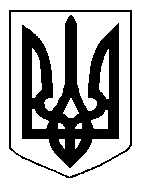 